COMUNICATO STAMPA 10-02-2017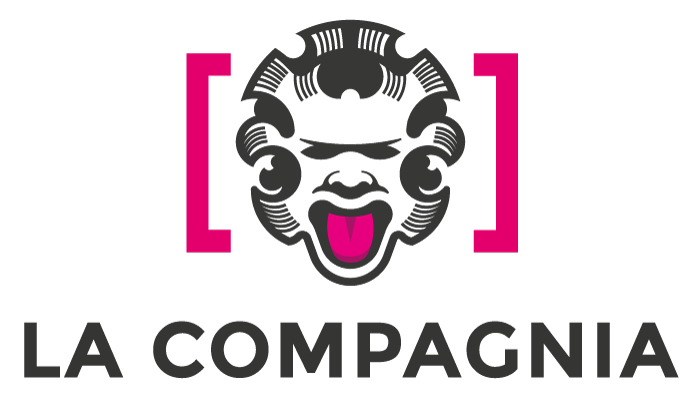 Domeniche in Compagnia 6 appuntamenti, ad ingresso libero, la domenica mattina in collaborazione con Associazione AnémicTerzo appuntamento, domenica 12 Febbraio, ore 10,30: passato e futuro dell’universoIncontro con Paolo De Bernardis, professore di Astrofisica e Cosmologia Osservativa presso l’Università “La Sapienza” di RomaIl testimone più antico della storia dell’universo è la cosiddetta radiazione cosmica di fondo che permette di ricevere immagini risalenti a oltre 13 miliardi di anni. Grazie a misure quantitative di questa e di altre radiazioni cosmologiche, è stato possibile dimostrare che l’universo è in media omogeneo e che si sta espandendo nello stesso modo in tutte le direzioni. Partendo da qui è possibile formulare previsioni sul futuro della nostra stella, della nostra galassia e dell’universo intero.Una sensazionale avventura oltre i limiti dell’immaginarioIngresso libero, fino ad esaurimento postiResponsabile Ufficio Stampa FST Area Cinema, Elisabetta Vagaggini - 055 2719050, e.vagaggini@fondazionesistematoscana.it
c.silei@fondazionesistematoscana.it